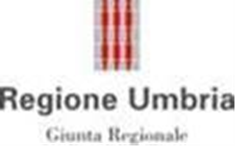 AVVISO DI AGGIUDICAZIONE DI APPALTODenominazione, indirizzi e punti di contatto: Regione Umbria - Giunta Regionale, Servizio Provveditorato, gare e contratti e gestione partecipate, Via M. Angeloni 61, 06124 Perugia, Italia. Tel. 075/504.4520, Fax 075/504.4542. PEC: regione.giunta@postacert.umbria.it, posta elettronica: provveditorato@regione.umbria.it IndirizziInternet:http://www.regione.umbria; http://www.regione.umbria.it/ammissioni-ed-esclusioni .Denominazione conferita all’appalto dall’amministrazione aggiudicatrice: servizi per il “Ripristino spondale, realizzazione di argini trasversali e recupero della funzionalità idraulica dei maggiori affluenti del bacino imbrifero del fiume Nestore. Bonifica ordigni esplosivi residuali bellici, Torrente Caina in comune di Corciano e Fiume Nestore in comune di Marsciano”.Tipo di appalto e luogo di esecuzione: Servizi. Luogo principale dei lavori: Italia – Umbria.Tipo di procedura: procedura negoziata senza previa pubblicazione di un bando di gara.Criterio di aggiudicazione: il Servizio è affidato con il criterio del mino prezzo, ai sensi dell’art. 95, comma 2, del D.Lgs. 50/2016.Data di aggiudicazione: 20/09/2018 Numero di offerte ricevute: 14.Nome e indirizzo dell’operatore economico aggiudicatario:  Cf & G Di Coronella Federico, Via U. Foscolo 20 81030 S. Marcellino (CE) - P.Iva 01848360614.Valore totale inizialmente stimato dell’appalto (IVA esclusa): € 107.436,44 di cui € 10.000,00 per costi della sicurezza non soggetti a ribasso. Valore di aggiudicazione dell’appalto: € 73.333,69 iva esclusa, di cui € 10.000 per costi della sicurezza non soggetti a ribasso.È possibile che il contratto venga subappaltato: no.Informazioni complementari: CIG: 7410482B31. CUP n. J71H13000580001.  La procedura negoziata è stata indetta con DD n. 5369 del 29/05/2018.Responsabile Unico del Procedimento: Geom Gabriele Scarchini. Aggiudicazione disposta con determinazione dirigenziale n. 9569 del 20/09/2018.Organismo responsabile delle procedure di ricorso: T.A.R. Umbria, via Baglioni n. 3, 06121, Perugia, Italia, tel. 075/575.5311.Presentazione del ricorso: 30 giorni al TAR Umbria dalla data di pubblicazione del presente avviso sul profilo di committente.Servizio presso il quale sono disponibili informazioni sulla presentazione di ricorso: vedi punto 1).Il Dirigente Responsabile del Servizio: Avv. Maria Balsamo.           (Firma autografa apposta in originale ai sensi dell’art. 3 D. Lgs. n. 39/1993)